РоссияООО «ЭЛИНОКС»Мармит электрическийкухонный универсальный ЭМК 70КМУ модели «Аста модернизированная»ПАСПОРТируководство по эксплуатации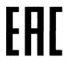 НАЗНАЧЕНИЕМармит электрический кухонный универсальный типа ЭМК 70КМУ (далее мармит) предназначен для кратковременного хранения в горячем состоянии первых блюд в котлах и вторых блюд в функциональных емкостях и раздачи их потребителю.Мармит устанавливается на предприятиях общественного питания отдельно или в составе технологических линий горячих цехов и линиях раздачи столовых самообслуживания.Сертификат соответствия  № С-RU.МН10.B.00068. Срок действия с 12.11.2013 г. по 11.11.2018 г. Декларация о соответствии № RU Д-RU.АЛ16.B.23498. Срок действия с 20.11.2013 г. по 19.11.2018 г.На предприятии действует сертифицированная система менеджмента качества в соответствии требованиям ИСО 9001:2008 . Регистрационный номер сертификата 73 100 3466 срок действия по 16.01.2017 г...ТЕХНИЧЕСКИЕ ХАРАКТЕРИСТИКИТаблица 13. КОМПЛЕКТ ПОСТАВКИ   Таблица 24.   УСТРОЙСТВО И  ПРИНЦИП РАБОТЫ Мармит  состоит из основания, к которому крепятся облицовки из нержавеющей стали (в изделиях ЭМК 70КМУ (кашир.), со стороны потребителя и обслуживающего персонала, облицовки из текстурированного оцинкованного металла под дерево). На облицовки с левой стороны установлена ванна для гастроемкостей. Рабочие гастроемкости обогреваются паром, образующимся в мармите. С правой стороны  на основание установлен каркас для конфорки. Сверху мармит накрыт столешницей из нержавеющей стали с отверстием для установки рабочих емкостей, а с правой стороны на каркас установлен стол с отверстием для конфорки. Дополнительно мармит снабжен двумя полками для раздачи пищи и направляющими для подносов. Со стороны обслуживающего персонала находится панель управления. За панелью управления расположен клеммный блок  для подключения мармита к сети.На панели управления расположены:- светосигнальный индикатор «Сеть» (белого цвета) и «Работа» (желтого цвета). – терморегулятор для задания и поддержания определенной температуры в ванне.- пакетный переключатель (далее по тексту - переключатель) конфорки.Освещение рабочих емкостей осуществляется люминесцентной лампой. Включение и отключение лампы осуществляется встроенным в нее выключателем.Эквипотенциальный зажим расположен на правой стороне, со стороны обслуживающего персонала, под основанием. 5.    МЕРЫ БЕЗОПАСНОСТИПо способу защиты от поражения электрическим током мармит относится к 1 классу по ГОСТ 12.2.007.0.К обслуживанию мармита допускаются лица, прошедшие технический минимум по эксплуатации оборудования.При работе с мармитом необходимо соблюдать следующие правила безопасности: -не включать мармит без заземления; -не оставлять включенный мармит без присмотра; -во избежание ожогов будьте осторожны при перемещении наплитной посуды, не допускайте проливания на горячую поверхность стола конфорки жира и других жидкостей, помните - температура конфорки около 400 оС; -санитарную обработку производить только при обесточенном мармите; -периодически проверять исправность электропроводки и заземляющего устройства мармита; -при обнаружении неисправностей вызывать электромеханика; -включать мармит только после устранения неисправностей.Внимание! Для очистки мармита не допускается применять водяную струю.Категорически запрещается:производить чистку и устранять неисправности при работе мармита;держать включенную незагруженную конфорку мармита на максимальной мощности;работа без заземления;работа без воды;работа без внешней защиты;установка мармита ближе  от легковоспламеняющихся материалов;к мармиту должен быть проход шириной не менее  от легковоспламеняющихся материалов;при монтаже мармита должна быть установлена коммутационная защитная аппаратура,  гарантирующая от пожарных факторов: короткого замыкания, перенапряжения, перегрузки, самопроизвольного включения;ток утечки мармита не должен превышать:                при рабочей температуре: 3,9 мА; 	 в холодном состоянии7,8 мА.	Ртутьсодержащие электрические лампы должны быть сданы предприятиям производящим демеркуризацию ртутьсодержащих ламп.    6. ПОРЯДОК УСТАНОВКИ6.1 ОБЩИЕ ТРЕБОВАНИЯ              После хранения мармита в холодном помещении или после перевозки в зимних условиях перед включением в сеть необходимо выдерживать его в условиях комнатной температуры (18÷20°С) в течение 6 ч.Распаковка, установка и испытание мармита должно производиться специалистами по монтажу и ремонту торгово-технологического оборудования.Подключение электроэнергии производится только уполномоченной специализированной службой с учетом маркировок на табличке с надписями;Подключение мармита к электросети должно быть выполнено согласно действующему законодательству и нормативов. Присоединение мармита к сети должно осуществляться с учетом допускаемой нагрузки на электросеть;По пожарной безопасности мармит должен соответствовать ГОСТ 12.1.004;Не допускается использование мармита в пожароопасных и взрывоопасных зонах;Монтаж и подключение должны быть произведены так, чтобы установленный и подключенный мармит предупреждал доступ к токопроводящим частям без применения инструментов;6.2 ТРЕБОВАНИЯ ПО УСТАНОВКЕУстановку мармита проводите в следующем порядке:■ перед установкой мармита на предусмотренное место необходимо снять защитную пленку со всех поверхностей.Мармит следует разместить в хорошо проветриваемом помещении, если имеется возможность, то под воздухоочистительным зонтом.установить мармит на соответствующее место. Необходимо следить за тем, чтобы мармит был установлен в горизонтальном положении (для этого предусмотрены регулировочные ножки), высота должна быть удобной для пользователя. Учитывая вид мармита, его можно размещать отдельно или вместе с другим кухонным оборудованием;надежно заземлить мармит, подсоединив заземляющий проводник к заземляющему зажиму, заземляющий проводник должен быть в шнуре питания;проведите ревизию соединительных устройств электрических цепей мармита (винтовых и без винтовых зажимов), при выявлении ослабления  подтяните или подогните до нормального контактного давления;проверить переходное сопротивление между заземляющим зажимоми нетоковедущими металлическими частями  мармита, которое должно быть не более  0,1 Ом;проверьте токи утечки в холодном состоянии и при рабочей температуре.Электропитание подведите  на клеммный  блок  от распределительного щита через автоматический выключатель с комбинированной защитой типа 
ВАК 4:- на ток 12,5 А / 10 мА… для всех ЭМК.                                              Номинальное поперечное сечение кабелей питания не должно быть меньше значений, указанных в таблице 3:Таблица 3Выключатель должен обеспечивать гарантированное отключение всех полюсов от сети питания мармита и должен быть подключен непосредственно к зажимам питания, и иметь зазор между контактами не менее  во всех полюсах.После монтажа проверьте ток утечки.При установке этого мармита в линию раздачи (Л.Р.) для облегчения выравнивания линии по передней стенке необходимо совместить по 2 отверстия  ø7 на боковых поверхностях основания и соединить основания соседних прилавков болтами М6х20 с гайками М6, предусмотрев зазор между основаниями (5÷6) мм. Для выравнивания потенциалов при установке мармита в технологическую линию, предусмотрен зажим, обозначенный знаком  - эквипотенциальность.  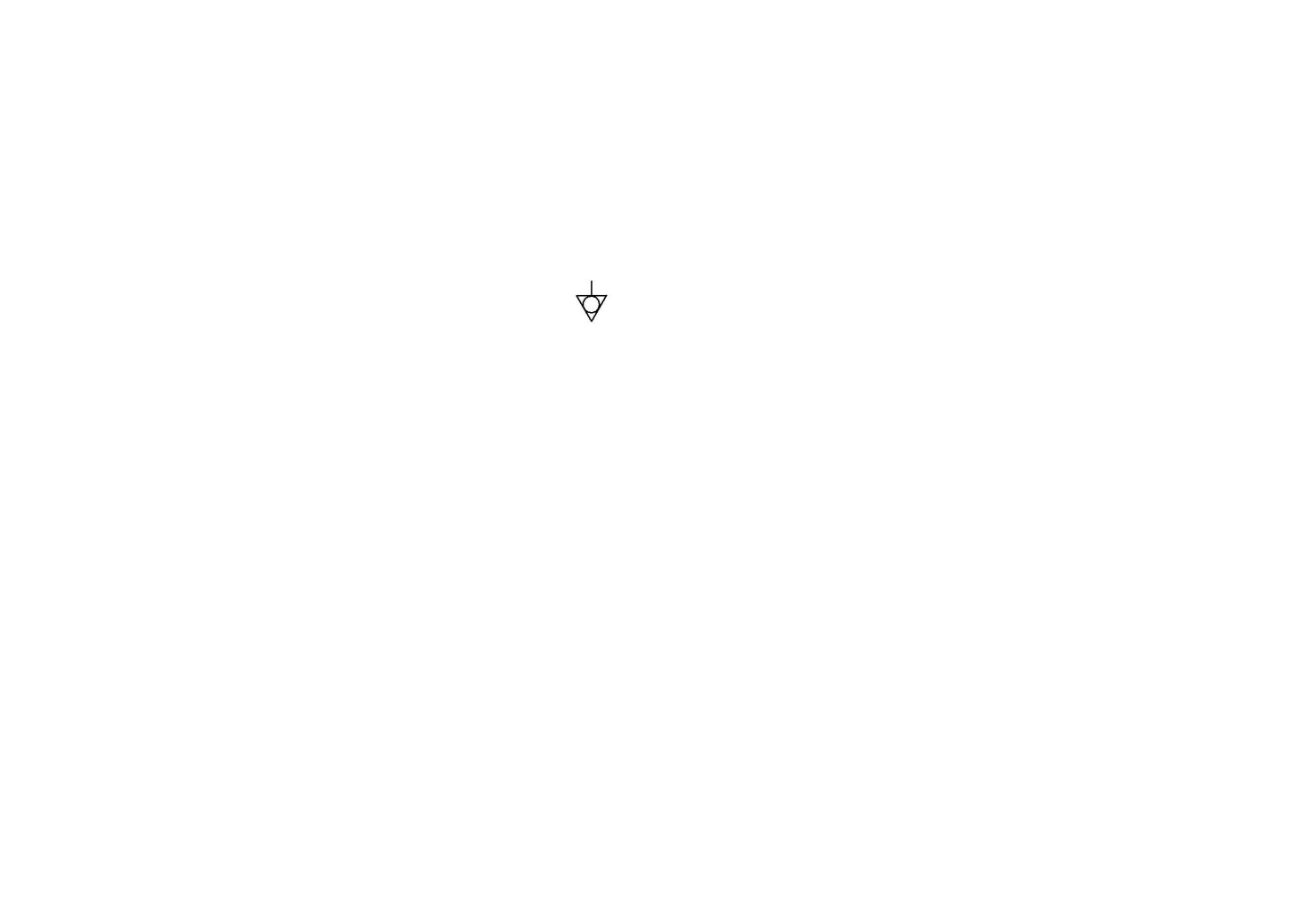 Сдача в эксплуатацию смонтированного оборудования оформляется по установленной форме.              7. Порядок работы	Прежде чем включить мармит, внимательно ознакомьтесь с настоящим руководством по эксплуатации и, в первую очередь, с указаниями по технике безопасности, элементами управления и надписями на мармите.Перед началом работы заполнить паровую ванну кипяченой водой до метки на ванне.Для ускорения выхода мармита на рабочий режим рекомендуется наливать в ванну горячую кипяченую воду.Установить рабочие емкостиВключить мармит в сеть,  на панели управления загорается лампа "Сеть".Поворотом ручки терморегулятора по часовой стрелке установить необходимую температуру в ванной, загорается индикатор "Работа", рядом с терморегулятором. При достижении заданной температуры терморегулятор отключает ПЭН-ы (гаснет индикатор «Работа»). При остывании ванны терморегулятор вновь включает ПЭН-ы. Для отключения ПЭН-ов мармита повернуть ручку терморегулятора против часовой стрелки до упора.Время нагрева воды в ванне мармита до рабочей температуры – не более 25 мин.     Включение, отключение и ступенчатое регулирование мощности конфорки осуществляется переключателем.Выбрать пакетным переключателем режим работы конфорки,                                                                                                                                                                                                                                                                                         «1», «2» или «3» (1-слабый нагрев, 2-средний нагрев, 3-силный нагрев), одновременно загорается  индикатор «Работа» рядом с переключателем.    После окончания работы необходимо установить    - ручку терморегулятора против часовой стрелки до упора    - переключатель в положение «0».    - отключить мармит от сети.   Дать воде остыть до температуры (50 – 60) °С, вынуть емкости, собрать со дна ванны крупные частицы пищи, надеть на штуцер вентиля шланг слива, открыть вентиль, слить воду из ванны в ведро и заполнить новую порцию воды до метки уровня, тщательно промыть ванну и слить воду, вентиль закрыть. Шланг убрать.8. ТЕХНИЧЕСКОЕ ОБСЛУЖИВАНИЕТехническое обслуживание и ремонт должен производить электромеханик  III - V  разрядов, имеющий квалификационную группу по технике безопасности не ниже третьей.	Техническое обслуживание и ремонт мармита осуществляется по следующей структуре ремонтного цикла:5  « ТО »  - « ТР »,где  	ТО - техническое обслуживание,  ТР - технический ремонт.	ТО – проводится 1 раз в месяц, ТР- проводится 1 раз в 6 месяцев.	При  техническом обслуживании провести следующие работы:проверить внешним осмотром мармит на соответствие правилам  техники безопасности; проверить исправность защитного заземления от автоматического выключателя до заземляющего устройства мармита;проверить исправность электропроводки от автоматического выключателя  электрощита до клеммной коробки;проверить исправность кожухов, ручек, ограждений;при необходимости устранить неисправность соединительной и запорной водяной арматуры, а также  светосигнальной арматуры;при необходимости провести дополнительный инструктаж работников при нарушении ими правил эксплуатации.Перед проверкой контактных соединений, крепления переключателей и сигнальной арматуры, следует  отключать  мармит  от  сети  снятием плавких предохранителей или выключением автоматического выключателя цехового щита и повесить на рукоятки коммутирующей аппаратуры плакат  «Не включать - работают люди»,  отсоединить, при необходимости, провода электропитания мармита и изолировать их.9. ВОЗМОЖНЫЕ НЕИСПРАВНОСТИ И МЕТОДЫ ИХ УСТРАНЕНИЯВсе неисправности, вызывающие отказы, устраняются только специалистами.Таблица 4Для замены люминесцентной лампы освещения необходимо отключить электропитание. Снять со светильника торцовую пластмассовую крышку, плафон, повернуть лампу на 90° и снять лампу. Установку лампы производить в обратном порядке.10. СВИДЕТЕЛЬСТВО О ПРИЕМКЕМармит электрический кухонный универсальный  ЭМК 70КМУ, ЭМК 70КМУ (кашир.) (нужное подчеркнуть), заводской номер ________________, изготовленный на ООО «ЭЛИНОКС» соответствует    ТУ 5151-009-01439034-2005 и признан годным для эксплуатации.Дата выпуска __________________________________________________________________________________________________________________________личные подписи (оттиски личных клейм) должностных лиц предприятия, ответственных за приемку изделия11. СВИДЕТЕЛЬСТВО О КОНСЕРВАЦИИМармит электрический кухонный универсальный  ЭМК 70КМУ, ЭМК 70КМУ (кашир.) (нужное подчеркнуть), подвергнут на ООО «ЭЛИНОКС» консервации согласно требованиям ГОСТ 9.014.  Дата консервации 					________ Наименование и марка консерванта 				 Консервацию произвел			_______________________							(подпись)Изделие после консервации принял		_______________________							(подпись)12. СВИДЕТЕЛЬСТВО ОБ УПАКОВКЕМармит электрический кухонный универсальный  ЭМК 70КМУ, ЭМК 70КМУ (кашир.) (нужное подчеркнуть), упакован на ООО «ЭЛИНОКС» согласно требованиям, предусмотренным конструкторской документацией.Дата упаковки			    				М. П.                           				(подпись)	Упаковку произвел		               									                   (подпись)	Изделие после упаковки принял    											                    (подпись)           13. ГАРАНТИИ ИЗГОТОВИТЕЛЯГарантийный срок эксплуатации мармита - 1 год со дня ввода в эксплуатацию.	Гарантийный срок хранения 1 год со дня изготовления.	В течение гарантийного срока предприятие-изготовитель гарантирует безвозмездное устранение выявленных дефектов изготовления и замену вышедших из строя составных частей мармита, произошедших не по вине потребителя, при соблюдении потребителем условий транспортирования, хранения и эксплуатации изделия.	Гарантия не распространяется на случаи, когда мармит вышел из строя по вине потребителя в результате несоблюдения требований, указанных в паспорте.	Время нахождения мармита в ремонте в гарантийный срок не включается.	В случае невозможности устранения на месте выявленных дефектов предприятие-изготовитель обязуется заменить дефектный мармит.           Все детали, узлы и комплектующие изделия, вышедшие из строя в период гарантийного срока эксплуатации, должны быть возвращены заводу-изготовителю мармита для детального анализа причин выхода из строя и своевременного принятия мер для их исключения.      	Рекламация рассматривается только в случае поступления отказавшего узла, детали или комплектующего изделия с указанием номера мармита, срока изготовления и установки, копии договора с обслуживающей специализированной организацией, имеющей лицензию и копии удостоверения механика, обслуживающего мармит.14. СВЕДЕНИЯ О РЕКЛАМАЦИЯХРекламации предприятию-изготовителю предъявляются потребителем в порядке и сроки, предусмотренные Федеральным законом «О защите прав потребителей» от 09.01.1996г., с изменениями и дополнениями от 17.12.1999г., 30.12.2001г, 22.08.2004г., 02.10.2004г., 21.12.2004г., 27.07.2006г., 16.10.2006г., 25.11.2006г., 25.10.2007г., 23.07.2008г., Гражданским кодексом РФ (части первая от 30.11.1994г. № 51-ФЗ, вторая от 26.01.1996г. № 14-ФЗ, третья от 26.11.2001г. №146-ФЗ, четвертая от 18.12.2006г. № 230-ФЗ) с изменениями и дополнениями от 26.12, 20.02, 12.08.1996г.; 24.10.1997г.; 08.07, 17.12.1999г.; 16.04, 15.05, 26.11.2001г.; 21.03, 14.11, 26.11.2002г.; 10.01, 26.03, 11.11, 23.12.2003г.; 29.06, 29.07, 02.12, 29.12, 30.12.2004 г., 21.03, 09.05, 02.07, 18.07, 21.07.2005 г., 03.01, 10.01, 02.02, 03.06, 30.06, 27.07, 03.10, 04.12, 18.12, 29.12, 30.12.2006г.; 26.01, 05.02, 20.04, 26.06, 19.07, 24.07, 02.10, 25.10, 04.11, 29.11, 01.12, 06.12.2007г., 24.04, 29.04, 13.05, 30.06, 14.07, 22.07, 23.07, 08.07, 08.11, 25.12, 30.12.2008г., 09.02.2009г., а также Постановлением Правительства РФ от 19.01.1998г. № 55 «Об утверждении Правил продажи отдельных видов товаров, перечня товаров длительного пользования, на которые не распространяются требования покупателя о безвозмездном предоставлении ему на период ремонта или замены аналогичного товара, и перечня непродовольственных товаров надлежащего качества, не подлежащих возврату или обмену на аналогичный товар других размера, формы, габарита, фасона, расцветки или комплектации» изменениями и дополнениями от 20.10.1998г., 02.10.1999г., 06.02.2002г.,  12.07.2003г., 01.02.2005г.; 08.02, 15.05, 15.12.2000г., 27.03.2007г., 27.01.2009г..	Рекламации направлять по адресу:  Чувашская Республика,                                                                г. Чебоксары, Базовый проезд, 17.                                                                      Тел./факс: (8352)  56-06-26, 56-06-85.15. Сведения об утилизации	При  подготовке и отправке мармита на утилизацию необходимо разобрать и рассортировать составные части мармита по материалам, из которых они изготовлены.           Внимание! Конструкция мармита постоянно совершенствуется, поэтому возможны незначительные изменения, не отраженные в настоящем  руководстве.Сведения о содержании драгоценных металловТаблица 5         16. Хранение, транспортирование и складирование мармитов          Хранение мармита должно осуществляться в транспортной таре предприятия - изготовителя по группе условий хранения 4 ГОСТ 15150 при температуре окружающего воздуха не ниже минус  35 °С.          Срок хранения не более 12 месяцев.          При сроке хранения свыше 12 месяцев владелец мармита обязан произвести переконсервацию изделия по ГОСТ 9.014.   Упакованный мармит следует транспортировать железнодорожным, речным, автомобильным транспортом в соответствии с действующими правилами перевозок на этих видах транспорта.  Морской и другие виды транспорта применяются по особому соглашению.       Условия транспортирования в части воздействия климатических факторов– группа 8 по ГОСТ 15150, в части воздействия механических факторов – С по ГОСТ 23170.Погрузка и разгрузка мармита из транспортных средств должна производиться осторожно, не допуская ударов и толчков.   ВНИМАНИЕ!  Допускается складирование упакованных мармитов по высоте в два яруса для хранения.Рис.1Схема электрическая ЭМК 70 КМУ17. Учет технического обслуживания в период гарантийного ремонта   Таблица 6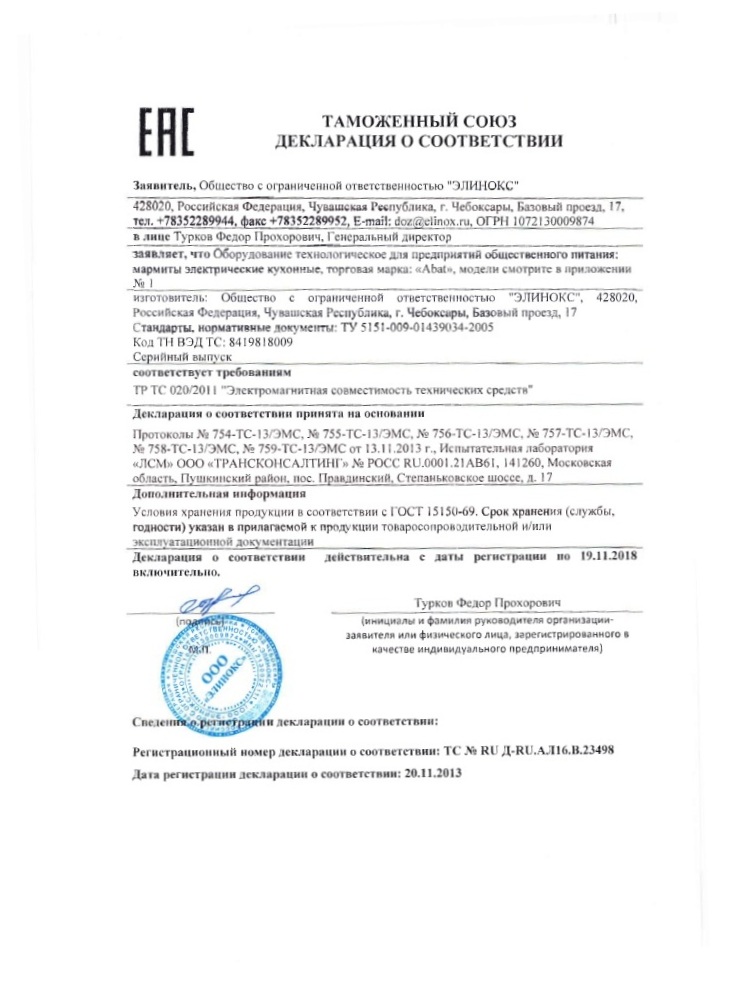 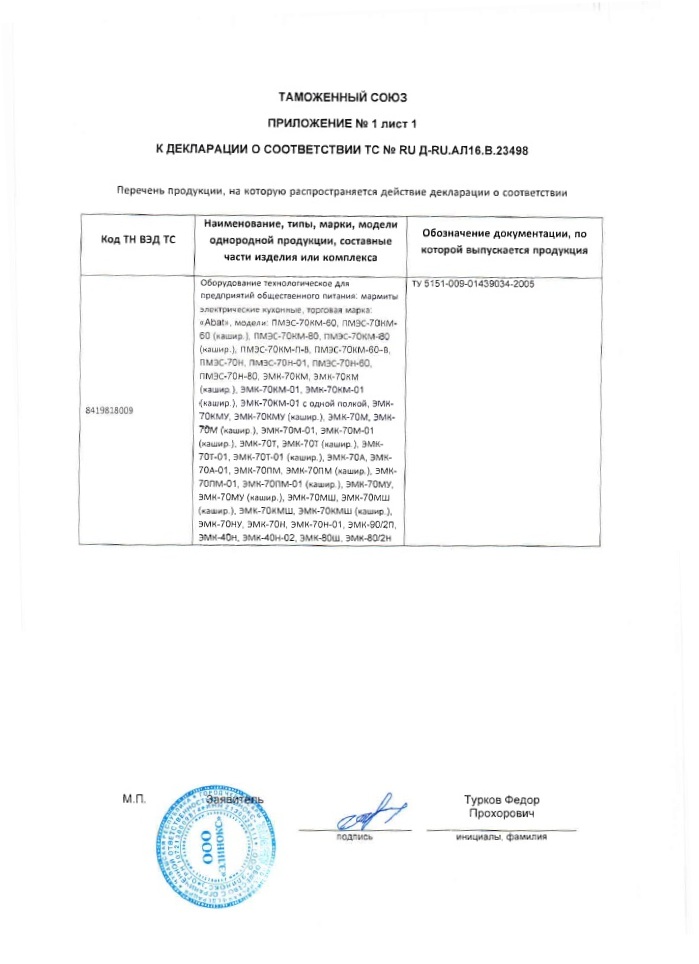 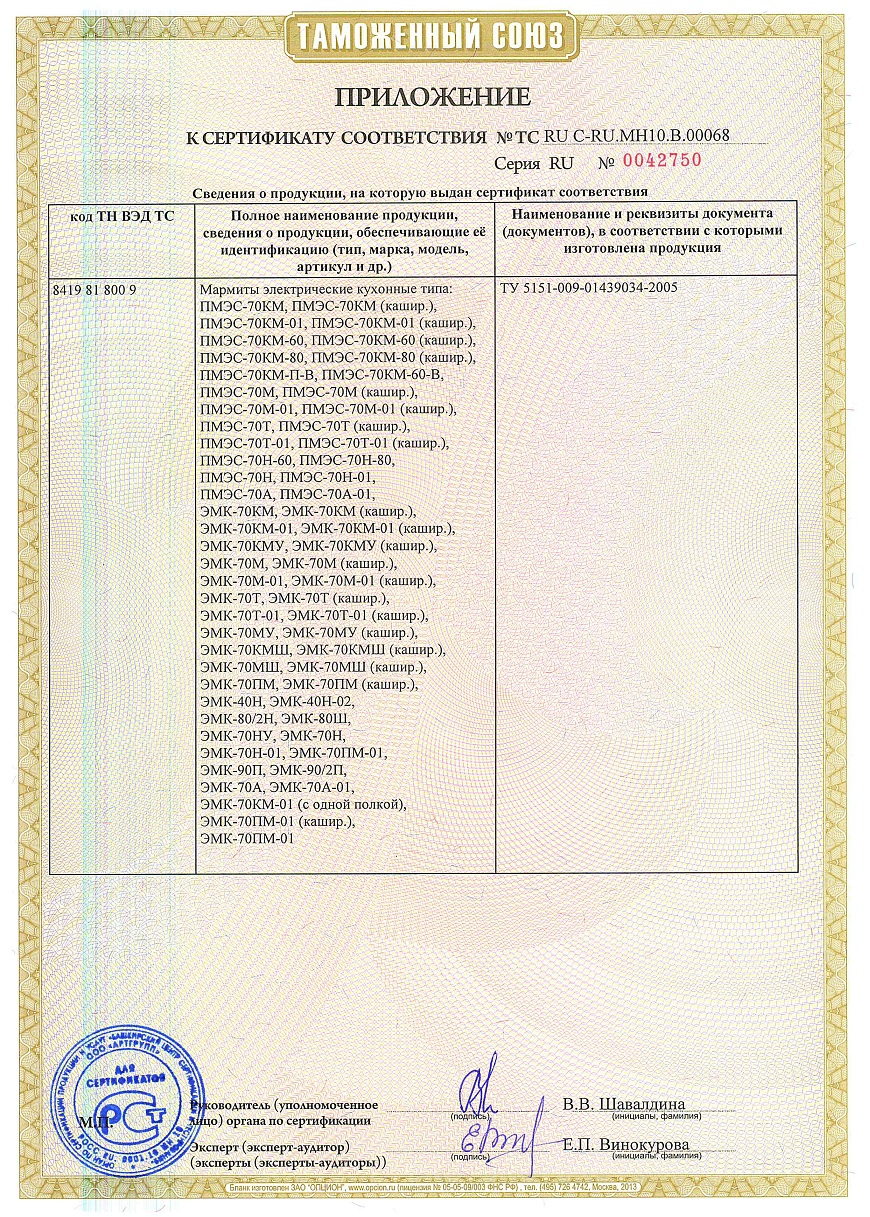 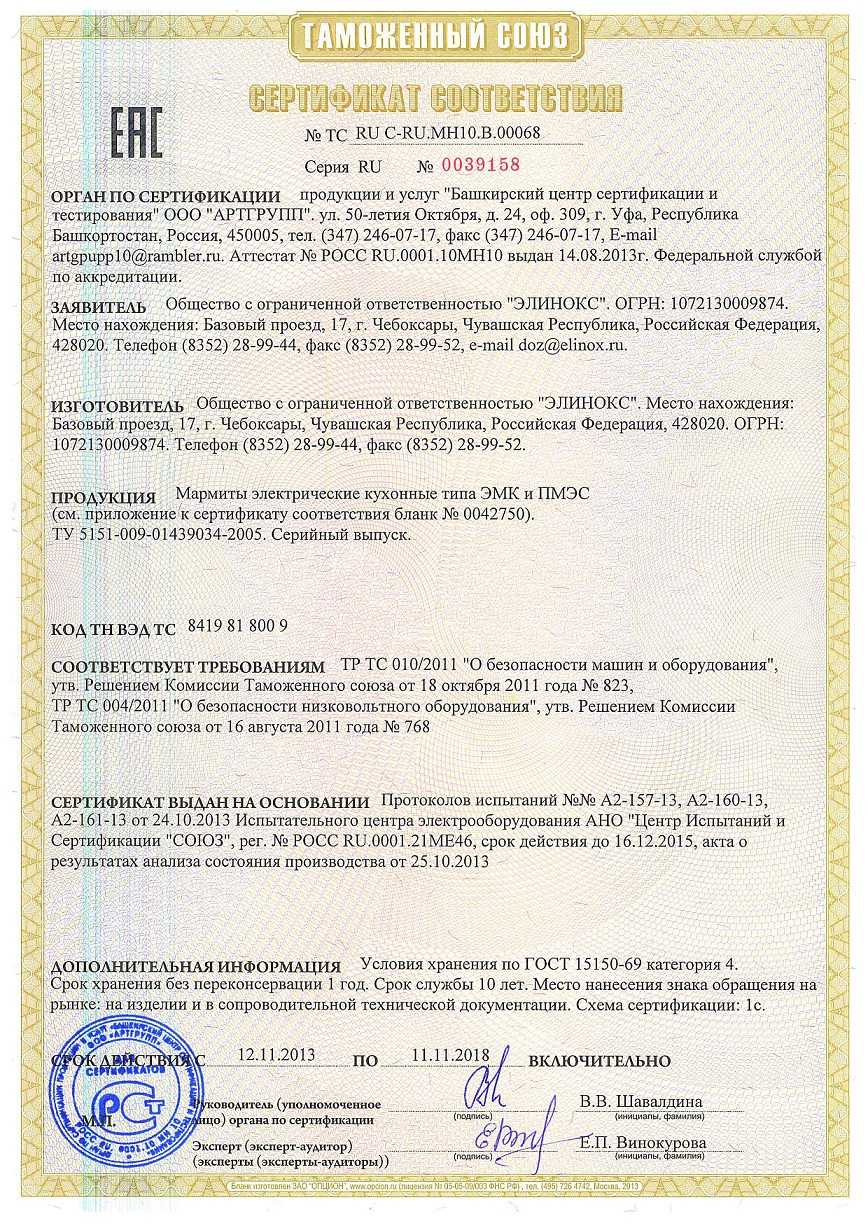 28.11.2013НаименованиеНаименованиеНормаНормаНаименованиеНаименованиеЭМК 70 КМУЭМК 70 КМУ(кашир)Номинальная потребляемая мощность, кВт:- ПЭН-ов;- конфорки- лампы освещения;- суммарная2,01,060,0213,0812,01,060,0213,081Род токадвухфазный с нейтралью,  переменныйдвухфазный с нейтралью,  переменныйНапряжение, В400/230400/230Частота тока, Гц5050Объем воды, заливаемой в ванну, л, не более88Рабочая температура воздуха в ванне, ° С, не более 8585Время разогрева до рабочей температуры, мин.,  не более2525Количество терморегуляторов, шт.11Количество переключателей, шт.11Количество ламп освещения, шт.11Количество ПЭН-ов, шт.22Количество конфорок, шт.11Диаметр конфорки, мм.220±0,5220±0,5Количество емкостей, шт.гастроемкость  GN 1/1x150гастроемкость  GN1/2x150гастроемкость  GN 1/4x150122122Ном. вместимость емкостей, дм34848Габаритные размеры, ммдлинаширина без направляющих для подносовширина с направляющими для подносоввысота до столавысота до верхней полки150070510308701485150070510308701485Масса, не более, кг120120НаименованиеНаименованиеКоличество, шт.НаименованиеНаименованиеЭМК70КМУМармит 1Полка 2Кронштейн полки (труба)2Направляющие для подносов1Количество емкостей, шт.гастроемкость GN1/1х150гастроемкость GN1/2х150гастроемкость GN1/4х150 122Паспорт и руководство по эксплуатации1Упаковка1Пакет из полиэтиленовой пленки1Хомут с липкой площадкой1Винт М4х8 ГОСТ17475-722Светильник  полки1Вставка ЭМК70К-0243Вставка ЭМК70К-024-013Проставка  ЭМК70К-0253Шпилька ЭМК70М-025-013Шпилька ЭМК70М-025-031Болт М6х20  ГОСТ 7798-702Гайка М6  ГОСТ 5915-702ИзделиеОбозначение шнура (марка, число и номинальное сечение жил)              ЭМК 70КМУ          ПВС 4х1,5 или ПРМ 4х1,5Наименование неисправностиВероятная причинаМетоды устраненияНе происходит парообразования.Сигнальная  лампа горит.Нарушен контакт в цепи питания ПЭН-ов. Перегорел ПЭН.Восстановить контакт.   Заменить ПЭН.Не горят сигнальные лампы.Сгорели сигнальные лампы.Отсутствие напряженияЗаменить сигнальные лампы.Подать напряжениеНе горит люминесцентная лампаНеисправна лампаЗаменить лампуНаименованиеКуда входит (наименование)Масса,   1 штук, гКоличество в изделии, штукНаименованиеКуда входит (наименование)Масса,   1 штук, г ЭМК70 КМУсеребро терморегулятор0,391Корешок талона №1На гарантийный ремонт  ЭМК 70КМУ______________, заводской №__________ Изъят «____ » ______20 ___ г.Выполнены работы ___________________________________________________________________Исполнитель ______________     _____________________________      М.П.   _____________________                         (подпись)                                                                                                                          Ф.И.О(Линия отреза)Приложение АООО «ЭЛИНОКС»428020, Чувашская Республика, г. Чебоксары, Базовый проезд, 17ТАЛОН № 1  НА ГАРАНТИЙНЫЙ РЕМОНТЭМК 70КМУ                      	Заводской № __________________________________________________________(месяц, год выпуска,  )__________________________________________________[дата продажи (поставки) изделия продавцом (поставщиком)]М.П.                                      __________________(подпись)__________________________________________________(дата ввода изделия в эксплуатацию)М.П.                                   ___________________(подпись)Выполнены работы _________________________________________________________________________________________________________________________________________________________________________________________________________________________________________________________________________________________________________________________________________________________________________________________________________________________________________________Исполнитель                                         Владелец_____________________                 _____________________(подпись)                                                                                                        (подпись)__________________________________________________(наименование предприятия, выполнившего ремонт__________________________________________________и его адрес)М.П.___________________________________________________             (должность и подпись руководителя предприятия, выполнившего ремонт)Корешок талона №2На гарантийный ремонт  ЭМК 70КМУ______________, заводской №__________ Изъят «____ » ______20 ___ г.Выполнены работы ___________________________________________________________________Исполнитель ______________     _____________________________      М.П.   _____________________                         (подпись)                                                                                                                          Ф.И.О(Линия отреза)Приложение АООО «ЭЛИНОКС»428020, Чувашская Республика, г. Чебоксары, Базовый проезд, 17ТАЛОН № 2  НА ГАРАНТИЙНЫЙ РЕМОНТЭМК 70КМУ                      	Заводской № __________________________________________________________(месяц, год выпуска,  )__________________________________________________[дата продажи (поставки) изделия продавцом (поставщиком)]М.П.                                      __________________(подпись)__________________________________________________(дата ввода изделия в эксплуатацию)М.П.                                   ___________________(подпись)Выполнены работы _________________________________________________________________________________________________________________________________________________________________________________________________________________________________________________________________________________________________________________________________________________________________________________________________________________________________________________Исполнитель                                         Владелец_____________________                 _____________________(подпись)                                                                                                        (подпись)__________________________________________________(наименование предприятия, выполнившего ремонт__________________________________________________и его адрес)М.П.___________________________________________________(должность и подпись руководителя предприятия, выполнившего ремонт)Корешок талона №3На гарантийный ремонт  ЭМК 70КМУ______________, заводской №__________ Изъят «____ » ______20 ___ г.Выполнены работы ___________________________________________________________________Исполнитель ______________     _____________________________      М.П.   _____________________                         (подпись)                                                                                                                          Ф.И.О(Линия отреза)Приложение АООО «ЭЛИНОКС»428020, Чувашская Республика, г. Чебоксары, Базовый проезд, 17ТАЛОН № 3  НА ГАРАНТИЙНЫЙ РЕМОНТЭМК 70КМУ                      	Заводской № __________________________________________________________(месяц, год выпуска,  )__________________________________________________[дата продажи (поставки) изделия продавцом (поставщиком)]М.П.                                      __________________(подпись)__________________________________________________(дата ввода изделия в эксплуатацию)М.П.                                   ___________________(подпись)Выполнены работы _________________________________________________________________________________________________________________________________________________________________________________________________________________________________________________________________________________________________________________________________________________________________________________________________________________________________________________Исполнитель                                         Владелец_____________________                 _____________________(подпись)                                                                                                        (подпись)__________________________________________________(наименование предприятия, выполнившего ремонт__________________________________________________и его адрес)М.П.___________________________________________________(должность и подпись руководителя предприятия, выполнившего ремонт)ДатаВид технического обслуживанияКраткое содержание выполненных работНаименование предприятия, выполнившего техническое обслуживание Должность, фамилия и подписьДолжность, фамилия и подписьДатаВид технического обслуживанияКраткое содержание выполненных работНаименование предприятия, выполнившего техническое обслуживание выполнившего работупроверившего работу